Dokumentnamn: Bilagor:
Syftet med denna anvisningDenna anvisning syftar till att beskriva tekniska krav kopplat till återställning av schakt.Vem omfattas av anvisningenDenna anvisning gäller tillsvidare för stadsmiljöförvaltningen.Kraven riktar sig till alla som arbetar på de gator och vägar där kommunen är väghållare samt i grönområden. Det innebär att den som utför arbetet måste ha tillstånd för detta av stadsmiljöförvaltningen. Koppling till andra styrande dokumentStadsmiljöförvaltningens krav för Arbete på gata (APG)  Säkerhetsordning för spårväg och industrispår, SÄO Stadsmiljöförvaltningens rutin för återställning av schaktStödjande dokumentStadsmiljöförvaltningens råd för Arbete på gata Ledningar Grundregeln är att tryckning ska tillämpas vid ledningsarbeten i körbanor som finns med i det prioriterade vägnätet och det prioriterade kollektivtrafiknätet, se Teknisk Handbok kap 16D. Tryckning ska alltid tillämpas under spårväg med AG- och betongöverbyggnad samt när kraven för schaktning vid trädets rotzon inte går att uppfylla. För övrigt rekommenderas tryckning under hela spårvägsnätet. Varje gång ledningsägaren måste frångå grundregeln krävs samråd med stadsmiljöförvaltningen planeringsledare för schakt. För krav kopplat till schakt i nära anslutning till andras ledningar Teknisk Handbok kap 12AE med underkapitel. DagvattenStadsmiljöförvaltningen förvaltar tillsammans med Kretslopp och vatten dagvattennätet. För att säkerställa funktionen ska funktionskontroll av dagvattenbrunn inkl. ledning utföras, egenkontroller redovisas vid anmodan eller vid förfrågan. Eventuell åtgärd utförs av byggherren på dennes eller stadsmiljöförvaltningens bekostnad efter samråd med byggledaren.MarkvärmeRegler kopplade till markvärme finns beskrivna i Teknisk Handbok kap 12 AE1.7 Schaktning Schakt ska utföras med betryggande säkerhet mot ras och skred. Vid schakt ska effekter från vibrationer beaktas. Vid schakter djupare än 0,5 m under gatans terrassbotten ska schaktdjup och släntlutning alt. spontplan samt jordmaterial och dess egenskaper vara dokumenterad i ”dagbok” på arbetsplatsen. Byggherren svarar för att geoteknisk beräkning utförs vid behov. Släntlutning och eventuella förstärkningsåtgärder ska framgå av arbetshandling. Skarp avgränsning mellan riven och kvarvarande yta före schaktning skall ske genom sågning eller fräsning (ej skärning) av asfalten genom alla beläggningslager.Före schaktUtgör schaktreparationsbredden mer än 50 % av körbane-, körfälts-, gångbane-, cykelbanebredden eller av refug, ska hela bredden beläggas. Detta gäller också om anslutande asfalt är av dålig kvalité.Andra tilläggsarbeten kan behöva utföras, t.ex. kanstensjustering. Skarp avgränsning mellan riven och kvarvarande yta efter schaktning skall ske genom sågning eller fräsning (ej skärning) av asfalten genom alla beläggningslager ner till obundna lager. Vid A-gator skall trappstegsfräsning utföras när fler än ett lager ska anslutas mot befintlig beläggning.Avgränsningens kanter ska ske minst 0,5 m utanför schaktöppningen eller utanför sättningens, undermineringens eller sprickans yttre kant. Om asfalten lokalt har spruckit upp kring schaktöppningen ska avgränsningen ske utanför den uppspruckna ytan. Avgränsningen ska ske i raka linjer. Huvudprincipen är att återställning av schakter ska utföras som en rektangel. Schaktkanter ska vara raka genom alla beläggningslager. Formen på schakten ska vara kvadratisk eller rektangulär samt följa gatans huvudlinjer.  Eftersom snittet görs minst 0,5 m utanför schaktkant på varje sida betyder det en minsta schaktbredd på 1,4 m. Schakt som utförs i en gammal lagning ska vid återställning även omfatta hela den gamla lagningens yta.Skarvar får inte hamna i hjulspåren.Vid schaktreparation i körbana ska beläggningskanten anpassas till befintliga körfält.Beläggningsskarvar får inte utföras i hjulspåren. Beläggningsfogen i körbanan stryks med en 35 mm bred och rak remsa av varmbitumen 160/220 eller likvärdigt. Detta ska dock inte göras i övergångsställen och GC-banor. Om avståndet mellan schaktkant och fast anläggning, kantstöd eller gamla lagningar är <1 m beläggs hela mellanrummet samt den gamla schakten. Även vid belagda gångytor och refuger, som är 1,5 m eller smalare ska hela ytan beläggas. Gång-/cykelbana bedöms som egen del. Nya beläggningsytor får inte utföras med högre nivå än anslutande ytor. Betäckningar ska vara inpassade i förhållande till ny beläggningsyta. Efter justering ska betäckning i körbana ligga 5–10 mm (fast) resp. 0–10 mm (teleskop) under beläggningens överyta (markhöjd) och i gångytor max 5 mm.Uppschaktade massorUppschaktade massor ska som regel köras bort eller läggas på ”lösflak” om utrymme finns. Massor som innehåller miljöfarligt avfall ska köras till godkänd deponi, se Teknisk Handbok kap 12AF3.Befintligt stenmaterial Befintligt stenmaterial tillhör stadsmiljöförvaltningen. Om gatsten påträffas under asfaltytan och detta inte är dokumenterat innan arbetsstart ska stadsmiljöförvaltningens byggledare kontaktas omgående. Sten som inte ska återställas ska transporteras till stadsmiljöförvaltningens upplagsplats, se Teknisk Handbok 12BB. Sten som transporteras in ska vara fri från annat material. När arbetet är klart skall inkörda mängder redovisas per gata tillsammans med kvitto till stadsmiljöförvaltningens planeringsledare. För mängd som inte är inkörd ersätter entreprenören/byggherren stadsmiljöförvaltningen enligt prislista ”Kostnader vid schaktarbeten”.  Gatsten eller liknande som ska återanvändas får inte ligga synligt på arbetsplatsen så risk finns att stenen används för skadegörelse.Schakt intill bärande mastfundament Vid schakt djupare än 0,5 m under gatans terrassbotten och inom en säkerhetszon på 2,0 m från fundamentet får schaktning inte ske utan samråd med stadsmiljöförvaltningen. Schakt intill spårAllt arbete kopplat till spår regleras i säkerhetsordning för spårväg och industrispår, SÄO. Schakt får inte utföras närmare spår än 1,4 m eller innanför rasvinkeln utan att säkerhetsföreskrifterna är genomgångna med stadsmiljöförvaltningen, se Teknisk Handbok 16AF.Planterings- och gräsyta samt träd Innan arbetet startar ska överenskommelse om arbetsområdets omfattning och områdets befintliga tillstånd träffas med markägaren. Avverkning av träd eller buskage får ej ske utan markägarens tillstånd.Träd och buskage som måste avverkas ska värderas av personal från stadsmiljöförvaltningen och överenskommelse om ersättningskrav ska fastställas i samband med att eventuellt tillstånd ges. Skador på träd ska värderas och kostnadsregleras, se Teknisk Handbok kap 12TA1.10. Vid arbete på mjuka ytor ska anpassad schaktmaskinstorlek användas. Maskinval ska ske i samråd med stadsmiljöförvaltningens kontrollant.Intilliggande träd och buskage ska skyddas med staket eller inbrädning under byggnadstiden.Vid träd, där markytan ev. kommer att belastas med upplag eller trafik ska lämpliga åtgärder vidtas för att undvika skador på marken.Utrustning, såsom parkbelysning, bänkar, staket, lekutrustning m.m. som kommer till skada, ska ersättas med nytt material.Efterbehandlingsarbetena och ersättningsmaterial ska bekostas av ledningsdragande verk. stadsmiljöförvaltningen anvisningar och kvalitét ska gälla.Återfyllning av schakter LedningsbäddLedningsbädds överyta ska planeras så att ledning med tillhörande anordningar, brunn, brandpost och dylikt kan placeras i rätt läge med anliggning mot bädd.För fullständig information, se AMA Anläggning 20, CEC.2 med underkoder.KringfyllningRunt själva ledningen sker en kringfyllning med ett material som ska skydda mot skador från det resterade fyllningsmaterialet. För fullständig information, se AMA Anläggning 20, CEC.3 med underkoder. Resterande fyllningFör fullständig information, se AMA Anläggning 20, CEC.4 med underkoder.Vid återfyllning kring ventiler och brunnar krävs tillräcklig upphuggning så att tillräcklig packning går att utföra.Vid återfyllning under andra anläggningar som har berörts av schakten och där komprimering inte kan utföras ska fyllning ske med skumbetong som är lättflytande och fyller ut skrymslen samtidigt som den inte kräver packning eller vibrering.Packningskontroll ska utföras efter anmodan från stadsmiljöförvaltningen.Resterande fyllning utförs upp till terrassyta för förstärknings- och bärlager. För mått från överkant kör- eller gångbaneyta till terrassyta, se Teknisk Handbok kap 12BE Dimensionering av gator med asfalt.Obundna överbyggnadslager, allmäntTRVKB 10 Obundna lager (TDOK 2011:265) är ett trafikverksdokument som innehåller Trafikverkets krav på levererat material till obundna överbyggnadslager och kontroll av material, nivå och bärighet för obundna lager och terrassytan i vägkonstruktioner.GeotextildukBruksklass N3 läggs på terrassbotten när återfyllningsmaterial tillhör materialtyp 4. Se AMA Anläggning 20, DBB.31 med underkoder. För val av bruksklass se även Teknisk Handbok kap 12 J.Geotextilduken används huvudsakligen för dess egenskaper som separation, filtrering, dränering och skydd.Förstärkningslager Se AMA Anläggning 20 DCB.312 (kategori B) och DCB.313 (kategori C).Bärlager Se AMA Anläggning 20 DCB.322 (kategori B) och DCB.323 (kategori C) Bitumenbundna lager/Asfaltbeläggning Beläggningen ska ske i samband med återfyllning under förutsättning att erforderlig packning av obundna lager kunnat utföras.Schakter som utförs på det prioriterade vägnätet eller det prioriterade kollektivtrafiknätet under perioden november – mars läggs med bundet bärlager hela vägen upp till överkant befintlig slitlageryta. Efter urfräsning läggs sedan slutligt slitlager efter senast 6 månader. Slitlagret ska följa funktionskrav i TBv/bel, se Teknisk handbok kap 13PA1.DimensioneringSe Teknisk Handbok 12BE Dimensionering av gator med asfalt. Gatstensbeläggning Förstärkningslager Se AMA Anläggning 20 kod DCB.312 (kategori B) och kod DCB.313 (kategori C)Obundet bärlager Se AMA Anläggning 20 kod DCB.322 (kategori B) och kod DCB.323 (kategori C)Bundet bärlager av asfalt En tjocklek av150 mm utförs alltid vid gatstensbeläggning där biltrafik förekommer. Se Teknisk beskrivning väg beläggning (Tbv/bel.) Teknisk Handbok kap 13PA1. För detaljer, se Teknisk Handbok 12BD Dimensionering av gat- och markstensytor.AlternativBundet bärlager av asfalt kan ersättas med CG eller markbetong. Se AMA Anläggning 20 kod DCE.11 Bärlager av cementbundet grus (CG).Se Teknisk Handbok kap 12BF2.2 Platsgjuten markbetongFör detaljer, se Teknisk Handbok kap 12BD Dimensionering av gat- och markstensytorSättlager Sten ska sättas i 50 mm material enligt AMA Anläggning 20 tabell DCG/1.Beläggning av gatstenAMA Anläggning 20 DCG.11 med underkoder.Plattor/Marksten Se AMA Anläggning 2020 DCG.2 Bitumenbundna bärlager (kategori B) och Teknisk beskrivning väg beläggning (Tbv/bel.) Teknisk Handbok kap 13PA1.Detaljer se Teknisk Handbok 12BD Dimensionering av gat- och markstensytor. En tjocklek av 150 mm utförs alltid vid gatstensbeläggning där biltrafik förekommer. AlternativBundet bärlager av asfalt kan ersättas med cementbundet grus (CG) eller markbetong. Se AMA Anläggning 20 kod DCE.11 Bärlager av cementbundet grus (CG).För utformning se Teknisk Handbok kap12BF2.2 Platsgjuten markbetong.För detaljer, se Teknisk Handbok kap12BD Dimensionering av gat- och markstensytorSättsandPlattor och marksten ska läggas i 30 mm material enligt AMA Anläggning 20 tabell DCG/2.Läggning av betongmarkplattor och betongmarksten Se AMA Anläggning 20 kod DCG.2 Beläggning av betongmarkplattor, betongmarksten o d.Begagnat material ska vara befriat från tidigare fogmaterial. Om skadade plattor/marksten ska ersättas med nytt material ska de vara dimensionerade för trafikklass 5 i gata och gångbana. Färgnyansen ska vara samma som befintligt material. Läggning ska utföras i samma förband som övrig omgivning.Vid anslutning mot kantstöd ska plattor och sten sättas 2–5 mm över kantstödets överyta. Betongplattor ska vara utförda enligt SS-EN 1339Betongmarksten ska vara utförda enligt SS-EN 1338. Kantstöd Se AMA Anläggning 20 DEC Kantstöd med underkoder.Kantstöd mot växtyta ska motläggas med asfalt/betong på bägge sidor. Detta gäller även allmänt i ”trånga miljöer” där risken för påkörning av stödet är stor. Stenarna ska vara sorterade i såväl storlek som färg. Stenar av ungefär samma bredd sätts vid varandra.Vid återsättning av kantsten i gångpassage ska kantstenshöjden anpassas för synskadade och rullstolsbundna enligt ritningar se Teknisk Handbok kap 3IB. Överbyggnad för gräs- och planteringsyta Se även AMA Anläggning 20 DGB.3 Återställande av vegetationsyta med underkoder.Se Teknisk Handbok kap 12TA6.2 Dimensioneringstabell för grönytor Vägmarkering Befintlig vägmarkering ska återställas omgående efter färdigställt gatuarbete eller liknande arbete, dock senast tre arbetsdagar efter utförd permanent beläggning. Permanent vägmarkeringen ska utföras med motsvarande utformning och kvalitet som innan arbetet påbörjades. Utformning av vägmarkering återfinns i Teknisk Handbok kap 3OE.Material och varuprov se AMA Anläggning 20 DEE.1 Väg- och ytmarkeringar med termoplastisk massa. 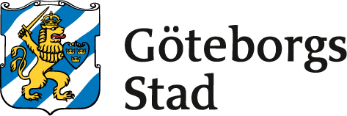 Beslutad av:
Gäller för:
Diarienummer:
Datum och paragraf för beslutet:
Dokumentsort:
Giltighetstid:
Senast reviderad:
Dokumentansvarig:
